Statutární město Ostrava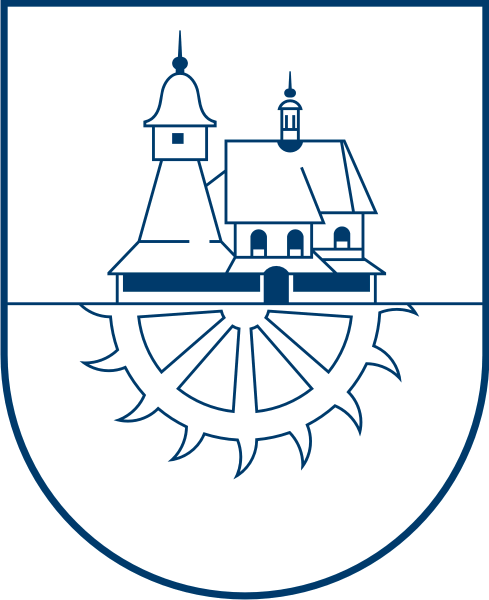 Úřad městského obvodu Hrabováodbor stavebně správníŽÁDOSTo povolení  ke kácení dřevin rostoucích mimo les dle ust. § 8 odst. 1 zákona č. 114/1992 Sb., o ochraně přírody a krajiny, ve znění pozdějších předpisůŽADATEL1: ------------------------------------------------------------------------------------------------(jméno a příjmení / název obchodní společnosti)Datum narození / IČ:  ------------------------------------------------------------------------------------Místo trvalého pobytu / sídlo:  --------------------------------------------------------------------------Adresa pro doručování:  ---------------------------------------------------------------------------------(je-li odlišná od místa trvalého pobytu / sídla)Telefon, a-mail, ID datové schránky: -----------------------------------------------------------------1….pokud je žadatelů více, uveďte je na samostatný listZASTOUPENÝ na základě plné moci * / pověření * ze dne -------------------------------------- …. Fyzickou osobou   ---------------------------------------------------------------------------------               (uveďte jméno, příjmení, datum narození, místo trvalého pobytu, adresu pro doručování, telefon, e-mail)------------------------------------------------------------------------------------------------------------------------------------------------------------------------------------------------------------------------------------------------------------------------------------------------------------ …. Právnickou  osobou   -----------------------------------------------------------------------------               (uveďte název nebo obchodní firmu, IČ, sídlo, adresu pro doručování, telefon, e-mail, ID datové schránky)------------------------------------------------------------------------------------------------------------------------------------------------------------------------------------------------------------------------------------------------------------------------------------------------------------VZTAH ŽADATELE K POZEMKU (ZAŠKRTNĚTE SPRÁVNOU ODPOVĚĎ)… pozemek je výlučně ve vlastnictví žadatele… pozemek je ve společném jmění manželů…pozemek je v podílovém vlastnictví…jiný (uveďte jaký)………………………………………………………………………….*… nehodící škrtněteÚřad městského obvodu Hrabová, odbor stavebně správníSPECIFIKACE DŘEVIN (solitéry – samostatně rostoucí):2 … obvod kmene se měří ve výšce 130 cm nad zemí, v případě potřeby uveď další dřeviny na volný listSPECIFIKACE ZAPOJENÝCH POROSTŮ DŘEVIN:3 …… obvod kmene se měří ve výšce 130 cm nad zemí – pokud je uveden výměra (v m2), obvod kmene se neuvádí, v případě potřeby uveďte dřeviny na volný list   TERMÍN PROVEDENÍ KÁCENÍ:… v období vegetačního klidu dřevin, tj. od 1.11. do 31.3.      … v době vegetace, tj. od 1.4. do 31.10.… jiný (uveďte jaký) -----------------------------------------------------------------------------------      ZDŮVODNĚNÍ KÁCENÍ: ------------------------------------------------------------------------------------------------------------------------------------------------------------------------------------------------------------------------------------------------------------------------------------------------------------V…………………dne………………..				--------------------------------										podpis žadateleDruh, popř. rod dřevinypočet kusůobvod kmene 2pozemek parc. číslokatastrální územíDruh, popř. rodové zastoupení dřevinpočet (ks) nebo výměra  (m2)obvod kmene 3pozemek parc. číslokatastrální území